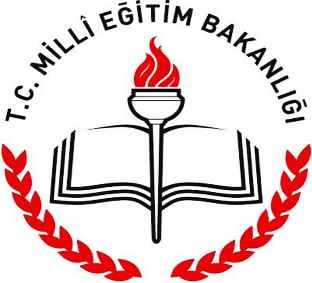 T.CSAMSUN VALİLİĞİİL MİLLİ EĞİTİM MÜDÜRLÜĞÜ2016-2017  EĞİTİM-ÖĞRETİM YILIEĞİTİM ORTAMLARINDA ŞİDDETİN ÖNLENMESİ VE AZALTILMASISTRATEJİ VE EYLEM PLANI
SAMSUN İL MİLLÎ EĞİTİM MÜDÜRLÜĞÜ 2016-2017 EĞİTİM- ÖĞRETİM YILI “EĞİTİM ORTAMLARINDA ŞİDDETİN ÖNLENMESİ VE AZALTILMASI”STRATEJİ VE EYLEM PLANI
YASAL DAYANAKLAR:15/7/2005 tarihli ve 25876 sayılı Resmi Gazete’de yayımlanan 5395 numaralı Çocuk Koruma Kanunu,Milli Eğitim Bakanlığı Özel Eğitim Rehberlik ve Danışma Hizmetleri Genel Müdürlüğü’nün 24/03/2006 tarihli ve 1342 sayılı, 2006/26 numaralı ve “Okullarda Şiddetin Önlenmesi” konulu Genelgesi,Eğitim Ortamlarında Şiddetin Önlenmesi ve Azaltılması Strateji ve Eylem Planı (2006- /2014 +    )Milli Eğitim Bakanlığı Özel Eğitim Rehberlik ve Danışma Hizmetleri Genel Müdürlüğü’nün 21/01/2009 tarihli ve 290 sayılı, 2009/09 numaralı ve  “Eğitim Ortamlarında Şiddetin Önlenmesi ve Azaltılması” konulu Genelgesi,Milli Eğitim Bakanlığı Özel Eğitim ve Rehberlik Hizmetleri Genel Müdürlüğünün 15/09/2014 tarihli ve 3938012 sayılı,  2014/20 numaralı ve “Uyuşturucu Kullanımı ve Bağımlılık ile Mücadele” konulu Genelgesi, Milli Eğitim Bakanlığı ile İçişleri Bakanlığı arasında 20/09/2007 tarihinde imzalanan "Okullarda Güvenli Ortamın Sağlanmasına Yönelik Koruyucu ve Önleyici Tedbirlerin Artırılmasına İlişkin İşbirliği Protokolü”,Milli Eğitim Bakanlığı  Özel Eğitim Rehberlik ve Danışma Hizmetleri Genel Müdürlüğü’nün 24/09/2007 tarihli ve 2007/ 72 nolu GenelgesiÇocuklarda ve Gençlerde Artan Şiddet Eğilimi ile Okullarda Meydana Gelen Olayların Araştırılarak Alınması Gereken Önlemlerin Belirlenmesi Amacıyla Kurulan T.B.M.M. Başkanlığına Sunulan 13/04/2007 tarihli Türkiye Büyük Millet Meclisi Meclis Araştırma Raporu04/07/2006 tarihli ve 26218 sayılı Resmi Gazete’de yayımlanan Başbakanlığın 2006/17numaralı ve “Çocuk ve Kadınlara Yönelik Şiddet Hareketleriyle Töre ve Namus Cinayetlerinin Önlenmesi İçin Alınacak Tedbirler” konulu GenelgesiAMAÇ:Güvenli eğitim ortamı sağlayacak yönetim süreçlerinin işletilmesi.GEREKÇE:Şiddet; günümüzde dünyanın her yerinde yaygınlaşan bireysel ve toplumsal bir sorun haline gelmiştir. Özellikle çocuğa yönelik şiddetin çocuk üzerindeki uzun dönemli fiziksel, psikolojik ve sosyal sonuçları göz önünde bulundurulduğunda ivedilikle somut ve uygulanabilir önlemler alınması gerekmektedir.Çalışmanın amacı, çocuğun her tür şiddete karşı korunma hakkını temel alarak şiddeti önlemeyi ve sonlandırmayı amaçlayan yerel, bölgesel, ulusal ve uluslararası düzeyde eylemleri teşvik etmektir.Öğrencilere yönelik fiziksel ceza, fiziksel, sözel ve duygusal şiddet, öğrenciler arasında akran zorbalığı ve bazen de öğrenciden öğretmene yönelik fiziksel, sözel ve duygusal şiddetin varlığını ortaya koymaktadır.İŞLEYİŞ:Bu plan “Eğitim Ortamlarında Şiddetin Önlenmesi ve Azaltılması Strateji ve Eylem Planı İl Yürütme Komisyonu” tarafından işletilir. Komisyon; Vali Yardımcısı Başkanlığında, İl Milli Eğitim Müdürü, İl Sağlık Müdürü, İl Emniyet Müdürü, Ondokuz Mayıs Üniversitesi Rektörlüğü, Gençlik Hizmetleri ve Spor İl Müdürü, Aile ve Sosyal Politikalar İl Müdürü, Özel Eğitim ve Rehberlik Hizmetlerinden Sorumlu Müdür Yardımcısı / Şube Müdürü, Rehberlik ve Araştırma Merkezi Müdürü, Sivil Toplum Kuruluşları, Eğitim İş Kolu Sendikaları, Üniversite ve Yerel Medya temsilcilerinden oluşur. Bu komisyon;İl eylem planının hazırlanması,Kurumlar arasında eşgüdümün sağlanması,Yılda iki defa toplanması,Her kurul üyesinin, bağlı bulunduğu kurumunu ilgilendiren çalışmaları organize etmesi ve koordinasyonu sağlaması,Eğitim ortamlarında şiddetin önlenmesi ve azaltılması kapsamındaki çalışmaların izlenmesi ve değerlendirilmesi, iş ve işlemlerini yürütür. Okullarda “Okul/Kurum Çalışma Ekibi” oluşturulur. Bu ekip; okul müdürü başkanlığında, bir müdür yardımcısı, psikolojik danışman (rehber öğretmen), bir öğretmen, öğrenci temsilcisi ve okul aile birliği başkanından oluşur.Şiddetin Önlenmesi ve Azaltılması kapsamında yapılacak çalışmalar “Okul Şiddetin Önlenmesi ve Azaltılması Eylem Planında” gösterilecektir. TEMEL STRATEJİLER:Bilgiye Dayalı Yönetim Anlayışı: Uygulamalara rehberlik edecek güncel güvenilir veri toplanması, çalışmalarda bu verilerin kullanılması,Çok Sektörlü ve Çok Disiplinli Yaklaşım: Tüm çalışmalarda katılımcı yaklaşım ve işbirliğine dayalı anlayışla gerçekleştirme,Bütüncül Yaklaşım: Şiddetin olgusunun etki alanının çok geniş olması nedeni ile müdahalelerin yönetim süreçleri, öğretmen, öğrenci, okul, aile ve çevreyi kapsayacak bir yaklaşımla ele alınması,Gelişimsel Yaklaşım: Çocukların, gençlerin, bireyin gelişimlerini sağlıklı bir şekilde tamamlamaları, üretici bireyler olarak sorumlu yetişkin rollerine hazırlanabilmelerine uygun olarak desteklenmesi,Önleme , Koruma ve Müdahale Yaklaşımı: Önleme temel alınacak, şiddetten doğrudan veya dolaylı etkilenen çocuk ve gençler için koruma ve müdahale çalışmaları yürütülecektir,Kapasite Artırımı: Altyapı, eğitim, materyal, eğitsel yönetim, öğretmen /yönetici/öğrenci /ailenin kapasitesinin artırılması,Sürdürülebilir Hizmet: Gerçekçi, model geliştirme, kurumsal, mali ve politik önlemlerin alınması,İzleme Ve Değerlendirme Çalışmaları: Çalışmaların etkinliğinin izlenmesi, değerlendirilmesi, değerlendirme sisteminin oluşturulması, sürekli iyileştirme çalışmalarının yapılması.MÜDAHALE ALANLARI:Yönetim Süreçleri:Amaç: Güvenli eğitim ortamını sağlayacak yönetim süreçlerinin işletilmesi.Stratejiler: Bilgiye dayalı yönetim anlayışının güçlendirilmesi, katılımcı ve işbirliğine dayalı yönetim anlayışının güçlendirilmesi, izleme ve değerlendirme sistemin oluşturulması.Çıktılar: Bilgiye dayalı yönetim uygulamaları, şiddetin önlenmesi ve azaltılmasında etkili iletişim ağı, şiddetin önlenmesi ve azaltılmasında işlevsel örgütlenme modeli.Öğretmenler ve Yöneticiler:Amaç: Öğretmenlerde ve yöneticilerde şiddet davranışının önlenmesi,Stratejiler: Şiddetin azaltılması ve önlenmesindeki katkının performans değerlendirmesinde politika haline getirilmesi.Eğitim, materyal eğitsel yönetim desteği sağlanarak öğretmen ve yöneticilerin kapasitelerinin artırılması. Çıktılar: Şiddeti; eğitim, disiplin ve sorun çözme aracı olarak kullanmayan öğretmen ve yönetici. Öğrenciler üzerinde etkin denetim ve gözetim sağlayan öğretmen ve yöneticiler. Mesleki motivasyon ve iş doyumu artırılmış öğretmen ve yönetici. Alana yönelik formasyonu yeterli öğretmenler ve yöneticiler. Öğretmen ve yöneticiler için şiddetin azaltılmasına yönelik belirlenmiş performans kriterleri.Öğrenci:Amaç: Öğrencilerde şiddet davranışının önlenmesi ve azaltılması.Stratejiler: Program ve projelerin eşgüdüm içerisinde yürütülmesi, bütünsel bir yaklaşımla değerlendirilmesi ve deneyimlerin paylaşılması. Temel önleme, koruma ve müdahale hizmetlerinin tüm öğrencilere ulaştırılması.Çıktılar: Şiddet davranışı konusunda farkındalıkları geliştirilmiş öğrenci. Korunma, baş etme ve azaltılmaya yönelik beceri kazanmış öğrenci.  Madde bağımlılığından korunma konusunda bilinçlendirilmiş öğrenci.Eğitim Ortamı ve Çevresi:Amaç: Eğitim ortamının fiziksel ve sosyal çevresinde şiddetin azaltılması ve önlenmesi.Stratejiler: Eğitim ortamları ve çevresinin güvenliğinin sağlanması. Eğitim ortamlarının sosyal ve fiziksel çevresi ile bütünleşmesini sağlayacak eğitimde niteliği artıracak okul gelişim modellerinin yaygınlaştırılması. Diğer sektör ve kurumlarla işbirliği yapılması. Eğitim ortamı ve çevresinde olumsuz grup ve kişilerin yapılanmasının engellenmesi.Çıktılar: Cazibe merkezi haline gelmiş eğitim ortamları. Güvenliği artırılmış eğitim ortamı. Eğitim ortamları çevresinde öğrenciler tarafından erişilebilir sosyal etkinlik mekânlarının oluşturulması.Aile:Amaç: Eğitim ortamlarında şiddetin önlenmesi ve azaltılmasında ailenin katkısının artırılması.Stratejiler: Şiddetin önlenmesi ve azaltılmasında etkin işbirliğinin sağlanması.Şiddetin önlenmesi ve azaltılmasında ailenin bilinçlendirilmesine yönelik eğitim çalışmalarının sürekli hale getirilmesi.Çıktılar: Çocuk yetiştirmede şiddeti disiplin aracı olarak kullanmayan aileler. Eğitim ve sosyo-ekonomik açıdan güçlendirilmiş aileler.İL MİLLî EĞİTİM MÜDÜRLÜĞÜNÜN GÖREVLERİ: 	İl Eylem Planını eylül ayı içerisinde hazırlayıp, İl Yürütme Kuruluna sunmak,2- 	İl Eylem Planı hakkında İl Müdürlüğü düzeyinde kurumsal bilgilendirme, görevlendirme, denetim konularında her türlü iş ve işlemleri yapmak,3- 	Yapılan çalışmalarla ilgili değerlendirme sonuçlarının raporlaştırılarak, aralık- haziran ayında İl Yürütme Kuruluna sunmak, 4- 	İl Emniyet Müdürlüğü ve diğer kurum kuruluşlar ile gerekli koordinasyon ve işbirliğini sağlamak.REHBERLİK VE ARASTIRMA MERKEZİ ( RAM ) MÜDÜRLÜKLERİNİN GÖREVLERİ:Sorumluluk sahasına giren ilçelerin, rehber öğretmeni/psikolojik danışmanı olmayan ve talepte bulunan okul/kurumlarda eğitim çalışmalarının yapılmasını sağlamak,Yöneticilere, öğretmenlere teknik ve danışmanlık desteği vermek, Cinsel istismara ve şiddete maruz kalan öğrencileri emniyet, adli, idari ve sağlık/sosyal hizmet kurumlarına yönlendirmek. Koruma altına alınacak öğrenciler konusunda İl/İlçe MEM aracılığı ile koordinasyonu sağlayarak ilgili kurumlarla işbirliği yapmak,Rehber öğretmenlerin İlçe MEM, okul, RAM üçgeninde kariyer/görevlendirme bilgilerini tutmak,Öğretmenleri uygulamalar hakkında bilgilendirilmek, mesleki gelişimlerini sağlamak için yerel düzeyde eğitim faaliyetleri planlamak.İLÇE MİLLî EĞİTİM MÜDÜRLÜKLERİNİN GÖREVLERİ:İlçe Millî Eğitim Müdürlükleri, ildeki yürütme kuruluna benzer bir yapı kuracaklar ve yılda en az iki defa toplantı yapacaklardır. Kurulun Görevleri: İl Eylem Planının ilçe düzeyinde eğitim ortamlarında şiddetin önlenmesi ve azaltılması kapsamındaki çalışmaları takip etmek, Kurumlar arasında eşgüdüm sağlamak, Her kurul üyesinin, kendi kurumunu ilgilendiren çalışmaları organize etmesini ve koordinasyonu sağlamak, Eğitim kurumlarında “Aile Eğitimi” seminerlerini, RAM’ların işbirliği ile etkin bir şekilde uygulamak, Çocuk mahkemelerince eğitim veya danışmanlık tedbiri kararı alınan, şiddet ve cinsel tacize uğrayan veya bu fiillerde bulunan koruma altına alınan öğrencilere ait çalışmaları RAM ile koordineli yapmak, Halk Eğitim Merkezlerinde; gençlerin kötü alışkanlıklardan uzaklaştırılması ve boş zamanlarının değerlendirilmesi için sosyal kültürel önlemler alınması ile ilgili çalışmalar yapmak, Adli vakaları aynı gün İl Milli Eğitim Müdürlüğüne bildirmek, İçişleri Bakanlığı ve Milli Eğitim Bakanlığı arasında imzalanan “Okullarda Güvenli Ortamın Sağlamasına Yönelik Koruyucu ve Önleyici Tedbirlerin Artırılmasına İlişkin İşbirliği Protokolü” kapsamında planlama yapmak ve yapılan çalışmaları okullara duyurmak.OKUL MÜDÜRLÜKLERİNİN GÖREVLERİ:Okul Ekibi; • Okul müdürü, • Müdür yardımcısı, • Rehber öğretmen, • Her sınıf seviyesinde bir sınıf rehber öğretmeni,• Bir öğrenci temsilcisi,• Okul aile birliği başkanından oluşmaktadır. Okul Ekibinin Görevleri Şunlardır:Okul müdürünün başkanlığında, bir müdür yardımcısı, bir rehber öğretmen/psikolojik danışman, bir öğretmen, bir öğrenci temsilcisi ve okul aile birliği başkanının yer aldığı okul/kurum çalışma ekibini oluşturmak, okul/kurum personelinin konuyla ilgili görev ve sorumluluklarını tanımlamak,Okul/kurum düzeyinde uygulanacak okul/kurum eylem planını İl Eylem Planı doğrultusunda hazırlamak,Okul/kurum eylem planının geliştirilmesi ve uygulanmasında, okul/kurum rehberlik ve psikolojik danışma servisi, şube, branş ve zümre öğretmenleri, yönetim, öğrenci temsilciliği ve okul-aile birliği arasında gerekli koordinasyonunu sağlamak,İl/ilçe milli eğitim müdürlüğünün eş güdümünde sağlık, sosyal hizmet, emniyet, üniversite, sivil toplum kuruluşları, eğitim sendikaları gibi birim, kurum ve kuruluşlarının desteklerini almak,İl/ilçe eylem planları çerçevesinde okul rehberlik ve psikolojik danışma servisi-rehberlik ve araştırma merkezleri müdürlükleri ile koordineli olarak okul/kurumunda programların yürütülmesine uygun ortam hazırlamak, personelin görevlendirilmesi, toplantıların düzenlenmesi hususlarında her türlü kolaylığı sağlamak,Şiddete neden olabilecek risk faktörlerini, okul-öğrenci-aile-çevre özelliklerini dikkate alarak (bilimsel ölçme tekniklerinden yararlanarak) belirlemek ve bu faktörleri ve/veya etkileri en aza indirecek tedbirleri almak,Öğretmenler, öğrenciler ve ailelerin psikososyal olarak gelişimlerine yönelik hazırlanan rehberlik ve temel önleme programları, diğer rehberlik ve psikolojik danışma hizmetleri, sosyal etkinlikler, spor ve serbest zaman etkinliklerini bütünleştirerek okulda olumlu psikolojik ortamı oluşturmak,Okulların eylem planı kapsamında yapılan çalışmaları değerlendirmek, değerlendirme sonuçlarını uygulamada karşılaşılan sorunları ve önerileri içeren raporları formata uygun olarak aralık ayının ikinci haftası ve haziran ayının ilk haftasında İlçe Milli Eğitim Müdürlüklerine göndermek,Okul irtibat görevlisi bilgilerini güncellemek,Okul eylem planı hakkında tüm okul personelini, öğrenci velilerini bilgilendirmek, okul web sayfasında eylem planına yer vermek,Okul rehberlik servisi, okul irtibat görevlisi, öğrenci temsilciliği ile okul/aile birliği arasında gerekli koordinasyonu sağlamak,İl/İlçe eylem planları çerçevesinde; okul rehberlik ve psikolojik danışma servisi, RAM ile koordineli olarak okul/kurumunda programların yürütülmesinde uygun personeli görevlendirmek, eğitim-öğretimi aksatmayacak şekilde toplantılar düzenlenmek, bu konuda gerekli koordinasyon ve işbirliğini sağlamak,Nöbetçi öğretmenlerin nöbet günlerini yönetmeliğe uygun olarak belirlemek, okul-giriş çıkışlarını kontrol altına almak,Güvenlik kameralarını (yok ise) takmak ve bakımını yaptırmak, kullanılır halde olması sağlamak,Okul çevresi ile yol güzergâhının aydınlatılmasının sağlanması için kurumlarla işbirliği yapmak,Öğrenci velilerinin ev, işyeri, GSM telefon bilgileri ile resmi yazışma ve elektronik posta adresi bilgilerini güncel olarak tutmak,Öğrenci devamsızlığını aynı gün velilere bildirmek (telefonla arama/elektronik posta/ cep telefonuna kısa mesaj/resmi yazı vb),(5-10-15) günlük devamsız öğrencilerin velilerini okula çağırmak, devamsızlık konusunda gönderilen bilgilerin ulaşıp ulaşmadığını teyit etmek, öğrenci velisi ile birlikte öğrencinin devamsızlık nedenlerini tespit ederek ortak çözüm modelleri geliştirmek, öğrencinin devam konusunu takip etmek. (velilere ev ziyaretleri yapmak),Okullarda spor ve sosyal etkinlik alan ve araç-gereçlerini öğrencilerin kullanabilecekleri biçimde sürekli hazır bulundurmak,Ekonomik nedenlerden dolayı okula devam edemeyen öğrencilere okul aile birliği, sosyal yardımlaşma ve dayanışma vakfı, gönüllü yardım kuruluşlarından gerekli yardımların yapılması konusunda çalışmalar yapmak.Sınıf rehber öğretmenleri/okul rehber öğretmenleri tarafından; Çocuk Hakları Sözleşmesi, Çocuk Koruma Kanunu, Kadına Ve Çocuğa Yönelik Şiddet, madde bağımlılığı, parçalanmış aileler konularında öğretmenlere/öğrencilere/velilere eğitim vermek, materyal hazırlamak,Okul-aile birliği toplantılarında okul eylem planı çalışmalarına yer vermek, veli toplantılarında şiddet konusunu gündeme alarak işlemek,Rehberlik ve Psikolojik Danışma Hizmetleri Okul Yürütme Komisyonunda, sınıflarda şiddete eğilimi olan öğrencilerin durumunu mutlaka detaylı olarak görüşmek ve bireysel olarak önlemler almak, bu öğrenciler ile ilgili olarak ev ziyaretleri yapmak,Okullarda bulunan rehber öğretmenlerden formasyonu uygun olanların öğrencilere psikolojik danışma ve grup rehberliği çalışmalarını yapmalarını, gerektiğinde ilgili kurum ve kuruluşlara yönlendirilmelerini sağlamak,Öğrencileri sosyal faaliyetlere yönlendirmek,Öğrencilerin aileleri ile bireysel görüşme yapmak ve veli eğitim ihtiyaçları göz önüne alınarak eğitim seminerleri vermek,Okul ve sınıf kurallarını okul idaresi, öğretmen ve öğrencilerin katılımıyla belirlemek ve bu kuralların uyulmasında titizlik göstermek,Okul giriş ve çıkış saatlerinde çevreyi kontrol altına almak, bu konuda güvenlik güçleri ile işbirliği yapmak, gerekli desteğini sağlamak,Okul psiko-sosyal acil müdahale ekiplerini oluşturmak ve gereken durumlarda etkin şekilde faaliyet göstermelerini sağlamak,Servis araçlarının denetim ve kontrollerini çok yönlü olarak yapmak,Okul kantin denetimlerini sürekli yapmak,Özel eğitim öğrencilerini tespit etmek, BEP birimini kurmak, Destek Eğitim Odalarını açmak,Davranış bozukluğu olan öğrencileri RAM’a yönlendirmek,Cinsel istismara ve şiddete maruz kaldığı tespit edilen öğrencileri ilgili yerlere en kısa sürede bildirmek ve yönlendirmek,Okul giriş-çıkış saatlerinde öğrencileri,  nöbetçi öğretmen ve okul irtibat görevlisince takip etmek.İŞBİRLİĞİ YAPILACAK DİĞER KURUMLAR:20.09.2007 tarihinde İçişleri Bakanlığı ile Milli Eğitim Bakanlığı arasında imzalanan “Okullarda Güvenli Ortamın Sağlamasına Yönelik Koruyucu ve Önleyici Tedbirlerin Artırılmasına İlişkin İşbirliği Protokolü” gereği;İL EMNİYET MÜDÜRLÜĞÜNÜN GÖREVLERİ:Okul irtibat görevlilerini belirlemek,Çocuklara karşı akranları ya da yetişkinler tarafından işlenen suçlar ve çocuk istismarı konusunda okullarda yönetici, öğretmen ve öğrencilere eğitimler vermek,Okul önleri ve yakın çevresinde, suç işlemede kullanılabilecek kesici, delici, patlayıcı vb. diğer suç aletlerinin taşınmasını ve bunlara ulaşılmasını önlenmesine yönelik yasal çerçevede alınan önlemler artırılarak, bu aletlerin okul önlerinde bulundurulması ve satılmasını önlemek,Öğrencilerin yasadışı örgütsel ve ideolojik faaliyetlerden uzak tutulmasına yönelik mevcut önlemleri artırmak,Öncelikle okulların giriş - çıkış saatlerinde asayiş ve trafik yönünden gerekli tedbirleri almak ve okul-çevre güvenliğini artırmak,Öğrencilerin şiddet eylemleri, suç, madde bağımlılığı ve diğer zararlı alışkanlıklardan korunması amacıyla, özellikle okulların yakın çevresinde bulunan park ve bahçeler ile diğer umuma açık yerlere yönelik denetimleri artırmak,Madde kullanımının önlenmesi ile ilgili çalışmalara ve eğitimlere ağırlık vermek,Okul servis araçlarına yönelik denetimleri yapmak,Öğrencilerin; ruhsal ve bedensel yönden gelişimlerini olumsuz yönde etkileyecek müstehcen neşriyat ve diğer olumsuz unsurlardan korunmasına yönelik tedbirleri artırmak,İlin, ilçeler bazında yaş gruplarına göre suç haritasını çıkarmak ve İl/İlçe MEM’lere bilgi vermek.İL SAĞLIK MÜDÜRLÜĞÜNÜN GÖREVLERİ:Okullarda sağlık taramaları yapmak, bu çalışmalarla ilgili kayıtları tutmak,Bedensel gelişim, cinsel kimlik, hastalıklardan korunma, diş sağlığı vb. konularda okullarda öğrencilere eğitimler vermek ve kayıtlarını tutmak.AİLE VE SOSYAL POLİTİKALAR İL MÜDÜRLÜĞÜNÜN GÖREVLERİ:Çocuk ve kadınlara yönelik şiddet hareketleri kapsamında koruma altına alınan çocukların verilerini tutmak,Çocuk ve kadınlara yönelik şiddet konusunda seminer veya eğitimler vermek ve materyal desteği sağlamak.MEDYANIN (YAZILI VE GÖRSEL BASININ) GÖREVLERİ:Şiddet içerikli programları yayımlamak konusunda hassas davranmak,İlde, ailelere yönelik hazırlanacak yararlı görsel programları yayımlamak.2015-2016 EĞİTİM ÖĞRETİM YILI SAMSUN İLİ PSİKOSOSYAL MÜDAHALE HİZMETLERİ EĞİTİM ORTAMLARINDA ŞİDDETİN ÖNLENMESİ VE AZALTILMASI İL STRATEJİ VE EYLEM PLANI2015-2016 EĞİTİM ÖĞRETİM YILI SAMSUN İLİ PSİKOSOSYAL MÜDAHALE HİZMETLERİ EĞİTİM ORTAMLARINDA ŞİDDETİN ÖNLENMESİ VE AZALTILMASI İL STRATEJİ VE EYLEM PLANI2015-2016 EĞİTİM ÖĞRETİM YILI SAMSUN İLİ PSİKOSOSYAL MÜDAHALE HİZMETLERİ EĞİTİM ORTAMLARINDA ŞİDDETİN ÖNLENMESİ VE AZALTILMASI İL STRATEJİ VE EYLEM PLANI2015-2016 EĞİTİM ÖĞRETİM YILI SAMSUN İLİ PSİKOSOSYAL MÜDAHALE HİZMETLERİ EĞİTİM ORTAMLARINDA ŞİDDETİN ÖNLENMESİ VE AZALTILMASI İL STRATEJİ VE EYLEM PLANIMÜDAHALE ALANI 1: YÖNETİM SÜREÇLERİMÜDAHALE ALANI 1: YÖNETİM SÜREÇLERİMÜDAHALE ALANI 1: YÖNETİM SÜREÇLERİMÜDAHALE ALANI 1: YÖNETİM SÜREÇLERİFAALİYETLERSÜREFAALİYETİ YAPACAK KURUMLAR/GÖREVLİLERİŞBİRLİĞİ YAPILACAK KİŞİ /KURUM/ KURULUŞLARMEB ‘nın 24/03/2006 tarihli, 1342 sayılı, 2006/26 numaralı ve “Okullarda Şiddetin Önlenmesi” konulu Genelgesi gereği, İl Yürütme Kurulunun oluşturulması,EYLÜL 2016İL Millî EĞİTİM MÜDÜRLÜĞÜOndokuz Mayıs Üniversitesi Rektörlüğü, İl Emniyet Müdürlüğü,  İl Sağlık Müdürlüğü. Aile ve Sosyal Politikalar İl Müdürlüğü,,  Gençlik Hizmetleri ve Spor İl Müdürlüğü,  Rehberlik ve Araştırma Merkezi Midürlüğü, Sivil Toplum Kuruluşları, Eğitim İş Kolu Sendikaları, Yerel Basın-Yayın Temsilcileri.İl yürütme kurulu toplantıları yılda iki defa yapılır.. Toplantıların ilki eylül-ekim aylarında yapılır. Bu toplantıda, il şiddet eylem planı hazırlanır, Haziran ayındaki ikinci toplantıda ise yıllık çalışma raporları değerlendirilir.(Katılımcı kurumların yapacakları çalışmaların raporlarının ,Bakanlığa gönderilmek üzere 28 Aralık 2016 tarihine kadar  İl MillÎ Eğitim Müdürlüğüne gönderilmesi gerekmektedir.2016-2017 Eğitim- Öğretim Yılı BoyuncaİL Millî EĞİTİM MÜDÜRLÜĞÜİl Yürütme Kurulu ÜyeleriEğitim ortamlarında şiddetin önlenmesi ve azaltılması, 2016-2017eğitim-öğretim yılı Samsun ili strateji ve planının  oluşturulmasıEKİM 2016İL Millî EĞİTİM MÜDÜRLÜĞÜOndokuz Mayıs Üniversitesi Rektörlüğü, İl Emniyet Müdürlüğü,  İl Sağlık Müdürlüğü. Aile ve Sosyal Politikalar İl Müdürlüğü,,  Gençlik Hizmetleri ve Spor İl Müdürlüğü,  Rehberlik ve Araştırma Merkezi Midürlüğü, Sivil Toplum Kuruluşları, Eğitim İş Kolu Sendikaları, Yerel Basın-Yayın Temsilcileri.Okullarda çalışma ekiplerinin oluşturulması, 2016-2017 eğitim-öğretim yılı faaliyetlerinin planlanmasıKASIM 2016OKUL MÜDÜRLÜKLERİİl Milli Eğitim Müdürlüğü, İlçe Milli Eğitim MüdürlükleriEğitim ortamlarında şiddetin önlenmesi ve azaltılması 2016-2017 eğitim-öğretim yılı Samsun iline bağlı ilçelerin strateji ve eylem planlarının oluşturulmasıARALIK 2016İL Millî EĞİTİM MÜDÜRLÜĞÜRehberlik Araştırma Merkezleri, Okul MüdürlükleriMÜDAHALE ALANI 1: YÖNETİM SÜREÇLERİMÜDAHALE ALANI 1: YÖNETİM SÜREÇLERİMÜDAHALE ALANI 1: YÖNETİM SÜREÇLERİMÜDAHALE ALANI 1: YÖNETİM SÜREÇLERİFAALİYETLERSÜREFAALİYETİ YAPACAK KURUMLAR/GÖREVLİLERİŞBİRLİĞİ YAPILACAK KİŞİ KURUM/ KURULUŞLARŞiddet ve risk etmenleri ile ilgili yerel basın organları aracılığı ile kamuoyunun bilgilendirilmesi2016-2017 Eğitim- Öğretim Yılı BoyuncaİL Millî EĞİTİM MÜDÜRLÜĞÜ, REHBERLİK VE ARAŞTIRMA MERKEZİ MÜDÜRLÜKLERİOndokuz Mayıs Üniversitesi Rektörlüğü,İl Halk Sağlığı Müdürlüğü, Sivil Toplum Kuruluşları, Yerel MedyaEğitim ortamlarında meydana gelen şiddet olaylarının rutin olarak İl/İlçe Milli Eğitim Müdürlüklerine gönderilmesi.2016-2017 Eğitim- Öğretim Yılı BoyuncaOKUL MÜDÜRLÜKLERİİl Milli Eğitim Müdürlüğü,  İlçe Milli Eğitim MüdürlükleriOkul yöneticilerini, öğretmenleri bilgilendirmek amacıylahizmet içi eğitimler düzenlenmesiZorbalık, şiddet, saldırganlık eğitimi,Psikososyal eğitim,Madde kullanımının önlenmesi eğitimi,Öfke denetimi eğitimi, problem çözme becerileri eğitimi.2016-2017 Eğitim- Öğretim Yılı Boyunca aİL Millî EĞİTİM MÜDÜRLÜĞÜOndokuz Mayıs Üniversitesi Rektörlüğü,,Aile ve Sosyal Politikalar İl Müdürlüğü, İl/İlçe  Emniyet Müdürlüğü, Halk Sağlığı Müdürlüğü,Gençlik Hizmetleri. ve Spor İl Müdürlüğü, Rehberlik Araştırma Merkezleri, İlçe Milli Eğitim Müdürlükleri, Okul Müdürlükleri, İlimizde , rehber öğretmen ihtiyacının karşılanması için gerekli çalışmaların yapılması2016-2017 Eğitim- Öğretim Yılı BoyuncaİL Millî EĞİTİM MÜDÜRLÜĞÜMilli Eğitim BakanlığıMÜDAHALE ALANI 1: YÖNETİM SÜREÇLERİMÜDAHALE ALANI 1: YÖNETİM SÜREÇLERİMÜDAHALE ALANI 1: YÖNETİM SÜREÇLERİMÜDAHALE ALANI 1: YÖNETİM SÜREÇLERİFAALİYETLERSÜREFAALİYETİ YAPACAK KURUMLAR/GÖREVLİLERİŞBİRLİĞİ YAPILACAK KİŞİ KURUM/ KURULUŞLAROkul giriş ve çıkış saatlerinde asayiş ve trafik yönünden alınması gereken tedbirleri almak, varsa eksikleri gidermek.2016-2017 Eğitim- Öğretim Yılı BoyuncaİL EMNİYET MÜDÜRLÜĞÜ,İL MİLLİ EĞİTİM MÜDÜRLÜĞÜ İlçe Emniyet Müdürlükleri İlçe Milli Eğitim Müdürlükleri, Okul Müdürlükleri, Okul Aile BirlikleriOkul önleri ve yakın çevresinde suç işlemede kullanılabilecek kesici, delici aletler vb. diğer suç aletlerinin  okul önlerinde bulundurulması ve satılmasını önleyici tedbirler almak.2016-2017 Eğitim- Öğretim Yılı BoyuncaİL EMNİYET MÜDÜRLÜĞÜ, İL MİLLİ EĞİTİM MÜDÜRLÜĞÜİlçe Emniyet Müdürlükleri, Büyükşehir ve İlçe Belediye Başkanlıkları, İlçe Milli Eğitim Müdürlükleri, Okul MüdürlükleriHalka açık, öğrencilerin sıkça gittikleri (internet cafe, oyun salonu, park, bahçeler vb.)yerlerin ders saatleri içerisinde sık sık denetlenmesi.2016-2017 Eğitim- Öğretim Yılı BoyuncaİL EMNİYET MÜDÜRLÜĞÜ,BELEDİYELERİlçe Milli Eğitim Müdürlükleri, Okul MüdürlükleriToplum merkezleri ile çocuk ve gençlik merkezlerinin eğitim ortamlarıyla ilişkilerinin güçlendirilmesi, spor ve sanat alanlarında faaliyetlerin gerçekleştirilmesi2016-2017 Eğitim- Öğretim Yılı BoyuncaİL Millî EĞİTİM MÜDÜRLÜĞÜ, GENÇLİKVE SPOR İL MÜDÜRLÜĞÜOndokuz Mayıs  Üniversitesi Rektörlüğü, İlçe Milli Eğitim Müdürlükleri, Gençlik Hizmetleri  ve Spor İl Müdürlükleri,  Okul Müdürlükleri,  Okul Rehberlik ServisleriMadde kullanımı ve sonuçları konusunda öğrenci, aile, öğretmen ve yöneticilerin bilinçlendirilmesi2016-2017 Eğitim- Öğretim Yılı BoyuncaİL Millî EĞİTİM MÜDÜRLÜĞÜ, ,İL EMNİYET MÜDÜRLÜĞÜ,İL SAĞLIK MÜDÜRLÜĞÜAile ve Sosyal Politikalar İl Müdürlüğü,  İlçe Milli Eğitim Müdürlükleri Rehberlik Araştırma Merkezi Müdürlükleri, Okul Müdürlükleri, Yeşilay CemiyetiOkullarda yapılan çalışmaların yıl sonunda raporlaştırılarak il yürütme kurullarına gönderilmesiMAYIS 2017OKUL MÜDÜRLÜKLERİ, İL/İLÇE YÜRÜTME KURULLARIİlçe Milli Eğitim Müdürlükleri, Okul Müdürlükleri, Rehber Öğretmenlerİl yürütme kurulu tarafından planlanan ve gerçekleştirilen çalışmaların il yürütme kurulu dönem raporu şeklinde MEB Özel Eğitim Rehberlik Ve Danışma Hizmetleri Genel Müdürlüğüne gönderilmesiHAZİRAN 2017İL Millî EĞİTİM MÜDÜRLÜĞÜİlçe milİ Eğitim Müdürlükleri, Rehberlik Araştırma Merkez Müdürlükleri, Okul Müdürlükleriİlin ilçeler bazında yaş guruplarına göre suç haritasının çıkarılması, İl-İlçe Milli Eğitim Müdürlüklerine bilgi verilmesi2016-2017 Eğitim- Öğretim Yılı BoyuncaİL Millî EĞİTİM MÜDÜRLÜĞÜİl Milli Eğitim Müdürlüğü, İlçe Milli Eğitim MüdürlükleriMÜDAHALE ALANI 2: ÖĞRETMENLER VE YÖNETİCİLERMÜDAHALE ALANI 2: ÖĞRETMENLER VE YÖNETİCİLERMÜDAHALE ALANI 2: ÖĞRETMENLER VE YÖNETİCİLERMÜDAHALE ALANI 2: ÖĞRETMENLER VE YÖNETİCİLERFAALİYETLERSÜREFAALİYETİ YAPACAK KURUMLAR/GÖREVLİLERİŞBİRLİĞİ YAPILACAK KİŞİ KURUM/ KURULUŞLARMilli Eğitim Bakanlığı Özel Eğitim Rehberlik ve Danışma Hizmetleri Genel Müdürlüğü’nün 24/03/2006 tarihli, 1342 sayılı, 2006/26 numaralı ve “Okullarda Şiddetin Önlenmesi” konulu Genelgesi gereği, okulda psiko- sosyal koruma, önleme ve müdahale ekibinin oluşturulması,, okul/kurum personelinin konuyla ilgili görev ve sorumluluklarının tanımlanması. (okul müdürünün başkanlığında, bir müdür yardımcısı, bir rehber öğretmen/psikolojik danışman, bir öğretmen, bir öğrenci temsilcisi, okul aile birliği başkanı)EKİM 2016OKUL MÜDÜRLÜKLERİRehberlik ve Araştırma Merkezi MüdürlükleriiMilli Eğitim Bakanlığı Özel Eğitim Rehberlik ve Danışma Hizmetleri Genel Müdürlüğü’nün 24/03/2006 tarihli, 1342 sayılı, 2006/26 numaralı ve “Okullarda Şiddetin Önlenmesi” konulu Genelgesi gereği, okul  çalışma ekiplerinin oluşturulması EKİM 2016OKUL MÜDÜRLÜKLERİOkul çalışma ekiplerinin  hazırlayacağı okul eylem planlarının İlçe Milli Eğitim Müdürlüklerine gönderilmesiEKİM 2016OKUL MÜDÜRLÜKLERİİlçe Milli Eğitim MüdürlükleriOkul çevresindeki esnaf vb. kişilerle iletişim kurularak, okul-aile birliği çalışmalarına katılımlarının sağlanması2016-2017 Eğitim- Öğretim Yılı BoyuncaOKUL MÜDÜRLÜKLERİOkul Aile Birlikleri,Sivil Toplum Kuruluşları Okulun dışında güvenliği sağlamak amacıyla gerekli tedbirlerin alınması, karşılaşılan problemlerde çocuk şube amirliğiyle irtibata geçilmesi.2016-2017 Eğitim- Öğretim Yılı BoyuncaOKUL MÜDÜRLÜKLERİİl Milli Eğitim Müdürlüğü, İl ve İlçe Emniyet MüdürlükleriŞiddet, saldırganlık,ihmal,istismar ve zorbalığa maruz kalan ve/veya şiddet uygulayan/uygulanan öğrencilere psikososyal müdahale hizmeti vererek, gerektiğinde ilgili kurum ve kuruluşlara yönlendirilmelerinin sağlanması2016-2017 Eğitim- Öğretim Yılı BoyuncaİL Millî EĞİTİM MÜDÜRLÜĞÜ, OKUL MÜDÜRLÜKLERİ, REHBER ÖĞRETMENLEROndokuz Mayıs Üniversitesi Rektöjrlüğü ,İl Emniyet  Çocuk Şube Müdürlüğü,İlçe Emniyet Müdürlükleri,  Aile ve Sosyal Politikalar İl Müürlüğü, Rehberlik ve Araştırma Merkezleri, Çocuk İzleme MerkeziMÜDAHALE ALANI 2: ÖĞRETMENLER VE YÖNETİCİLERMÜDAHALE ALANI 2: ÖĞRETMENLER VE YÖNETİCİLERMÜDAHALE ALANI 2: ÖĞRETMENLER VE YÖNETİCİLERMÜDAHALE ALANI 2: ÖĞRETMENLER VE YÖNETİCİLERFAALİYETLERSÜREFAALİYETİ YAPACAK KURUMLAR/GÖREVLİLERİŞBİRLİĞİ YAPILACAK KİŞİ KURUM/ KURULUŞLARSınıfında şiddet, saldırganlık ve zorbalık içeren davranışların öğretmen- öğrenci, öğrenci-öğrenci, okul-aile, aile-öğrenci arasında kabul edilmeyeceğinin kesin ve temel bir anlayış olarak, şubelerde sınıf çalışmalarının, velilere eğitim çalışmalarının yapılması2016-2017 Eğitim- Öğretim Yılı BoyuncaREHBER ÖĞRETMENLER, SINIF/ŞUBE REHBER ÖĞRETMENLERİOkul MüdürlükleriRisk altındaki öğrencilerin tespit edilip, ailelerine riski önlemeye yönelik veli görüşmelerinin ve ev ziyaretlerinin yapılmasıŞUBAT 2017OKUL MÜDÜRLÜKLERİRehber Öğretmenler, Müdür Yardımcısı,  Sınıf/Şube Rehber Öğretmenleriİlkokul, ortaokul ve orta öğretim sınıf rehberlik programının “sağlıklı ve güvenli yaşam”, “kişiler arası iletişim” yeterlilik alanlarındaki etkinliklerin (öfke denetimi, çatışma çözme vb.)uygulanması.2016-2017 Eğitim- Öğretim Yılı BoyuncaOKUL MÜDÜRLÜKLERİRehberlik ve Araştırma Merkezi Müdürlüğü, Rehber Öğretmenler, Sınıf Rehber ÖğretmenleriÖğrencilerin ve ailelerin psikososyal olarak gelişimlerine yönelik hazırlanan programlar,rehberlik ve psikolojik danışma hizmetleri, sosyal etkinlikler, spor, müzik, çeşitli sanatsal etkinlikler, serbest zaman etkinlikleri, demokrasi eğitimi ve okul meclisleri ile okul gelişim çalışmalarını bütünleştirerek sınıfında olumlu psikolojik ortam oluşturulmasını sağlaması2016-2017 Eğitim- Öğretim Yılı BoyuncaOKUL MÜDÜRLÜKLERİTüm ÖğretmenlerOkul içi sosyal aktivitelerin arttırılmasının sağlanması (münazaralar, tiyatro, bilgi yarışması, resim, hikâye, müzik, spor yarışmaları vb.)2016-2017 Eğitim- Öğretim Yılı BoyuncaOKUL MÜDÜRLÜKLERİİl Milli Eğitim Müdürlüğü, İlçe Milli Eğitim MüdürlükleriÖzel eğitime ihtiyacı olan öğrencilerin şiddet mağduru olabilecekleri risk faktörlerinin belirlenmesi, sınıf ve okul içi sosyal ortamlarda bu faktörleri aza indirecek tedbirlerin alınması2016-2017 Eğitim- Öğretim Yılı BoyuncaOKUL MÜDÜRLÜKLERİİl Milli Eğitim Müdürlüğü, İlçe Milli Eğitim Müdürlükleri, Tüm Öğretmenler, Yrd. PersonelMÜDAHALE ALANI 3: ÖĞRENCİMÜDAHALE ALANI 3: ÖĞRENCİMÜDAHALE ALANI 3: ÖĞRENCİMÜDAHALE ALANI 3: ÖĞRENCİFAALİYETLERSÜREFAALİYETİ YAPACAK KURUMLAR/GÖREVLİLERİŞBİRLİĞİ YAPILACAK KİŞİ KURUM/ KURULUŞLARÖğrencilerin katılımını sağlayacak özendirici sosyal kulüp ve okul aktivitelerinin uygulanmasının sağlanması2016-2017 Eğitim- Öğretim Yılı BoyuncaOKUL MÜDÜRLÜKLERİOndokuzmayıs Üniversitesi Rektörlüğü,Rehberlik ve Araştırma Merkezi Müdürlükleri,Okul meclisi toplantılarında “şiddet”, okulun bu anlamdaki durumu ve şiddetin önlenmesi konusunda meclisin ve öğrencilerin neler yapabileceklerinin gündeme alınması ve tartışılmasıARALIK 2016OKUL MÜDÜRLÜKLERİTüm ÖğretmenlerOkul öğrenci meclisinin toplumda ve okulda şiddetin önlenmesine ilişkin, öğrenci kamuoyu oluşturulmasına ilişkin çalışmalar yapmak(örn; şiddetin azaltılmasına yönelik okul meclisinin bir bildiri hazırlaması ve okulun öğrencilerine  duyurulması vb)OCAK 2017OKUL MÜDÜRLÜKLERİİlçe Milli Eğitim MüdürlükleriÖğrencilere boş zamanlarında yapabilecekleri etkinlikler, katılabilecekleri grup, bireysel, sosyal, bilimsel ve sportif faaliyetler konusunda bilgi vererek, boş zamanlarını üretken, dinlendirici ve geliştirici kullanmalarının sağlanması.2016-2017 Eğitim- Öğretim Yılı BoyuncaOKUL MÜDÜRLÜKLERİTüm ÖğretmenlerÖğrencilerde madde kullanımını ve şiddet olaylarını önlemeye yönelik cd, afiş, broşür vb. eğitsel materyallerin hazırlanarak öğrencilere ulaştırılması.ŞUBAT 2017İL Millî EĞİTİM MÜDÜRLÜĞÜİl Milli Eğitim Müdürlüğü, İl/İlçe Emniyet Müdürlüğü, İl Sağlık Müdürlüğü,Resmi ve özel ortaöğretim yurtlarında barınan öğrencilerin maddi ve manevi problemlerinin tespit edilmesi, çözümüne yönelik tedbirler alınması.2016-2017 Eğitim- Öğretim Yılı BoyuncaİL Millî EĞİTİM MÜDÜRLÜĞÜOkul Müdürlükleri, Rehber Öğretmenler, Sivil Toplum Kuruluşları,MÜDAHALE ALANI 3: ÖĞRENCİMÜDAHALE ALANI 3: ÖĞRENCİMÜDAHALE ALANI 3: ÖĞRENCİMÜDAHALE ALANI 3: ÖĞRENCİFAALİYETLERSÜREFAALİYETİ YAPACAK KURUMLAR/GÖREVLİLERİŞBİRLİĞİ YAPILACAK KİŞİ KURUM/ KURULUŞLAROkul panosu veya gazetesini hazırlama gibi kurullarda disiplin sorunu yaşayan öğrencilere görev verilmesi, okulların imkanları dahilinde öğrencilerin olumsuz ortamlardan uzak tutulması adına ders dışı zamanlarda eğitici filmlerin gösterilmesi etkinliklerinin düzenlenmesi.2016-2017 Eğitim- Öğretim Yılı BoyuncaOKUL MÜDÜRLÜKLERİ,  SINIF/ŞUBE REHBER ÖĞRETMENLERİRehber Öğretmenler, Rehberlik ve Araştırma Merkezi Müdürlükleri,Disiplin yönetmeliği, sınıf geçme yönetmeliği, kılık kıyafet yönetmelikleri hakkında öğrencilere bilgi verilmesi.2016-2017 Eğitim- Öğretim Yılı BoyuncaOKUL MÜDÜRLÜKLERİ,  SINIF/ŞUBE REHBER ÖĞRETMENLERİOkul Müdürlükleri ve ÖğretmenlerÖğrencilere, çocuk hakları sözleşmesi hakkında bilgi verilmesiARALIK 2016OKUL MÜDÜRLÜKLERİİlçe Milli Eğitim Müdürlükleri, Aile ve Sosyal Politikalar İl Müdürlüğü,, Rehber ÖğretmenlerBütün eğitim-öğretim kademelerinde öğrencilere yönelik, şiddet, şiddetin türleri (akran zorbalığı, duygusal, fiziksel ve cinsel istismar, fiziksel ceza vb.) konularında eğitim programı ve materyali hazırlanması.2016-2017 Eğitim- Öğretim Yılı BoyuncaOKUL MÜDÜRLÜKLERİİlçe Milli Eğitim Müdürlükleri, İl Emniyet Müdürlüğü , İl Sağlık Müdürlüğü,. Tüm ÖğretmenlerÖğrencilerin ulusal ve uluslararası öğrenci değişimprojeleri ile ilgili bilgilendirilmeleri ve proje hazırlayarak katılımlarının sağlanması için özendirici faaliyetlerde bulunulması2016-2017 Eğitim- Öğretim Yılı BoyuncaİL Millî EĞİTİM MÜDÜRLÜĞÜİl Milli Eğitim Müdürlüğü, Ondokuzmayıs Üniversitesi Rektörlüğü AB Proje Koordinasyon Birimi,Okullarda risk kapsamı içindeki öğrencilerin, sağlıklı yaşam ve sorunlarla baş etme becerilerini geliştirecek (vaka örnekleri tartışması, rol oyunları ve örnek modeller vb.) etkinliklerin düzenlenmesi, eğitim materyali hazırlanması ve/veya var olan çalışmaların değerlendirilmesi.2016-2017 Eğitim- Öğretim Yılı BoyuncaOKUL MÜDÜRLÜKLERİ, REHBER ÖĞRETMENLERRehber ÖğretmenlerMÜDAHELE ALANI 4: EĞİTİM ORTAMI VE ÇEVRESİMÜDAHELE ALANI 4: EĞİTİM ORTAMI VE ÇEVRESİMÜDAHELE ALANI 4: EĞİTİM ORTAMI VE ÇEVRESİMÜDAHELE ALANI 4: EĞİTİM ORTAMI VE ÇEVRESİFAALİYETLERSÜREFAALİYETİ YAPACAK KURUMLAR/GÖREVLİLERİŞBİRLİĞİ YAPILACAK KİŞİ KURUM/ KURULUŞLAREğitim ortamlarının derslik dışındaki kullanım alanlarına ilişkin ihtiyaç analizi yapılması(kütüphane, spor salonu, laboratuar, teknoloji sınıfı)2016-2017 Eğitim- Öğretim Yılı BoyuncaOKUL MÜDÜRLÜKLERİİl Milli Eğitim Müdürlüğü, Okul Aile BirlikleriÖğrencilere yönelik sosyal, kültürel, sanatsal ve sportif etkinliklerin çeşitlendirilmesi ve katılımın özendirilmesi2016-2017 Eğitim- Öğretim Yılı BoyuncaİL Millî EĞİTİM MÜDÜRLÜĞÜ Okul Müdürlükleri, Gençlik ve Spor İl MüdürlüğüOkul çevresinde öğrencileri olumsuz etkileyen kafe, internet kafe vb yerlerin İl Emniyet Müdürlüğü, İl Milli Eğitim Müdürlüğü, Zabıta Müdürlüğü ve sivil toplum kuruluşlarından oluşturulan komisyonlarca, düzenli olarak denetimlerinin yapılması2016-2017 Eğitim- Öğretim Yılı BoyuncaVALİLİK, İL MİLLİ EĞİTİM MÜDÜRLÜĞÜ, BELEDİYELER, İL EMNİYET MÜDÜRLÜĞÜİl /İlçe Emniyet Müdürlüğü, İl Sağlık Müdürlüğü, Yerel Yönetimler, Sivil Toplum Kuruluşları.Okul çevresinde tehdit oluşturabilecek olay-durum ve kişilerle ilgili olarak emniyet birimleri ile iletişime geçilmesi.2016-2017 Eğitim- Öğretim Yılı BoyuncaİL Millî EĞİTİM MÜDÜRLÜĞÜ, OKUL MÜDÜRLÜKLERİİl/İlçe  Emniyet MüdürlüğüMevcut toplum merkezleri ile çocuk ve gençlik merkezlerinin eğitim ortamları ile ilişkilerinin güçlendirilmesi.2016-2017 Eğitim- Öğretim Yılı BoyuncaİL Millî EĞİTİM MÜDÜRLÜĞÜ, OKUL MÜDÜRLÜKLERİOkul MüdürlükleriEğitim ortamları ve çevresindeki sosyal etkinlik mekânlarının öğrencilere tanıtılması ve katılımın teşvik edileceği çalışmaların planlanmasıOCAK 2017İL Millî EĞİTİM MÜDÜRLÜĞÜ, OKUL MÜDÜRLÜKLERİTüm Öğretmenler,  Gençlik ve Spor İl MüdürlüğüMÜDAHALE ALANI 4: EĞİTİM ORTAMI VE ÇEVRESİMÜDAHALE ALANI 4: EĞİTİM ORTAMI VE ÇEVRESİMÜDAHALE ALANI 4: EĞİTİM ORTAMI VE ÇEVRESİMÜDAHALE ALANI 4: EĞİTİM ORTAMI VE ÇEVRESİFAALİYETLERSÜREFAALİYETİ YAPACAK KURUMLAR/GÖREVLİLERİŞBİRLİĞİ YAPILACAK KİŞİ KURUM/ KURULUŞLAREğitim ortamlarının, eğitim öğretim saatleri dışında da öğrencilerin kullanımına açılması.Eğitim ortamlarının derslik dışındaki kullanım alanlarına ilişkin ihtiyaç analizi yapılarak eksikliklerin tamamlanması. (kütüphane, spor salonu, laboratuvar, teknoloji sınıfı vb.)2016-2017 Eğitim- Öğretim Yılı BoyuncaOKUL MÜDÜRLÜKLERİİl Milli Eğitim Müdürlüğü,,İlçe Milli Eğitim Müdürlükleri, Belediyeler, Okul Aile Birlikleri,Okul bahçeleri, spor salonları ve çok amaçlı salonlarda, öğrencilerin boş zamanlarında yararlanmalarına yönelik gerekli düzenlemenin sağlanması2016-2017 Eğitim- Öğretim Yılı BoyuncaOKUL MÜDÜRLÜKLERİİl Milli Eğitim Müdürlüğü,  İlçe Milli Eğitim MüdürlükleriOkullarda devamsızlık yapan öğrencilerin tespit edilmesi, okula devamları  için gerekli çalışmaların yapılıp yasal sürecin takip edilmesi, ev ziyaretlerinin yapılması 2016-2017 Eğitim- Öğretim Yılı BoyuncaOKUL MÜDÜRLÜKLERİRehber Öğretmenler, Müdür Yardımcıları,,  Sınıf/Şube Rehber ÖğretmenleriOkullarda devamsızlık yapan öğrencilerdenolumsuz mekânlara ve guruplara yönelmiş bulunanların tespit edilerek, bu öğrencilerin korunmasına ve ailelerin bilgilendirilmesine yönelik eğitici çalışmaların yapılması2016-2017 Eğitim- Öğretim Yılı BoyuncaİL Millî EĞİTİM MÜDÜRLÜĞÜ, OKUL MÜDÜRLÜKLERİİl/İlçe  Emniyet MüdürlüğüOkul/kurumların binalarının içlerinde ve çevrelerinde güvenlik kameralarının takılması,bu kameraların bakımlarının yaptırılarak  sürekli kullanılır halde olmalarının sağlanması,2016-2017 Eğitim- Öğretim Yılı BoyuncaOKUL MÜDÜRLÜKLERİİl Milli Eğitim Müdürlüğü, Okul Aile Birlikleri, Sivil Toplum Kuruluşları, Okul servis şoförlerine ve servis araçlarında görev yapan  rehber personele , öfke yönetimi, çocuk- ergenle iletişim, güvenli araç kullanımı konularında eğitimlerin verilmesi2016-2017 Eğitim- Öğretim Yılı BoyuncaOKUL MÜDÜRLÜKLERİİlçe Milli Eğitim Müdürlükleri, İl/İlçe Emniyet Müdürlükleri,Okul Müdürlükleri, Halk Eğitim Müdürlükleri, MÜDAHALE ALANI 5: AİLEMÜDAHALE ALANI 5: AİLEMÜDAHALE ALANI 5: AİLEMÜDAHALE ALANI 5: AİLEFAALİYETLERSÜREFAALİYETİ YAPACAK KURUMLAR/GÖREVLİLERİŞBİRLİĞİ YAPILACAK KİŞİ KURUM/ KURULUŞLAREğitim ortamlarında şiddetin azaltılması ve önlenmesi kapsamında okul-aile işbirliğinin geliştirilmesiARALIK 2016İL Millî EĞİTİM MÜDÜRLÜĞÜ, OKUL MÜDÜRLÜKLERİOndokuzmayıs   Üniversitesi Rektörlüğü, İlçe Milli Eğitim Müdürlükleri,Okullarda anne-babalara yönelik çocuk/ergen eğitim programlarının düzenlenmesi, tanıtımının yapılması ve ailelerin katılımının teşvik edilmesi.2016-2017 Eğitim- Öğretim Yılı BoyuncaOKUL MÜDÜRLÜKLERİRehber ÖğretmenlerÖğretmenlere yönelik çocuk ve ergenlerin gelişim özellikleri, karşılaşılan sorunlar ve müdahale konusunda seminerler düzenlenmesiMART 2017OKUL MÜDÜRLÜKLERİRehber ÖğretmenlerŞiddetin önlenmesi ve azaltılması konusunda etkili başvuru mekanizmalarının kurulması,2016-2017 Eğitim- Öğretim Yılı BoyuncaİL Millî EĞİTİM MÜDÜRLÜĞÜ, OKUL MÜDÜRLÜKLERİİl Emniyet Müdürlüğü,, Aile ve Sosyal Politikalar İl Müdürlüğü,, Okul Aile Birlikleri,Yerel TV, radyo kanallarında, yerel basın organlarında şiddet olaylarının ve madde kullanımının önlenmesi ile ilgili bilgilendirmeye yönelik programlar yapılması ve afişler hazırlanması.2016-2017 Eğitim- Öğretim Yılı Boyunca VALİLİK, İL MİLLİ EĞİTİM MÜDÜRLÜĞÜGazeteciler Cemiyetiİş bulma hizmeti  veren kurumlar ve sosyal yardım kaynakları hakkında bilgiler edinilerek ilgili ailelerle paylaşılması ve bu ailelerin bu kurumlara, sosyal yardım kuruluşlarına yönlendirilmeleri,2016-2017 Eğitim- Öğretim Yılı BoyuncaİL Millî EĞİTİM MÜDÜRLÜĞÜ, OKUL MÜDÜRLÜKLERİKaymakamlıklar, Samsun Çalışma ve İş Kurumu İl Müdürlüğü, (İŞKUR),Yerel Yönetimler, Aile ve Sosyal Politikalar İl Müdürlüğü,